ΦΥΛΛΟ  ΕΡΓΑΣΙΑΣΣτον παρακάτω πίνακα φαίνονται τα στοιχεία μεταβολής του βάρους ενός παιδιού  από το 2010 έως το 2017. Ανοίξτε ένα υπολογιστικό φύλλο, όπως έχουμε μάθει.Εισάγετε τα δεδομένα του πίνακα στις δύο πρώτες στήλες αφήνοντας την πρώτη σειρά κενή. Επιλέξτε όλα τα δεδομένα του πίνακα.Βρείτε το εικονίδιο του γραφήματος από την μπάρα εργαλείων και επιλέξτε το.Επιλέξτε το κατάλληλο γράφημα που να αποτυπώνει τη μεταβολή του βάρους του παιδιού και πατήστε εισαγωγή. Όταν ολοκληρωθεί η διαδικασία το γράφημα θα έχει την ακόλουθη μορφή: 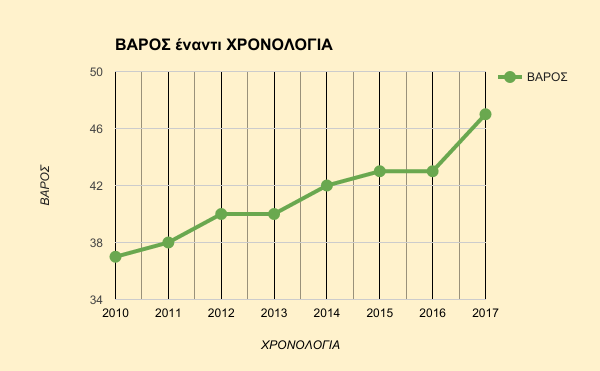 ΟΜΑΔΑ ΕΡΓΑΣΙΑΣ: Λαμπριανίδου Παρασκευή, Μαράκη Ιωάννα, Αλεξαντωνάκη ΕλευθερίαΧΡΟΝΟΛΟΓΙΑ                           ΒΑΡΟΣ2010                                 372011                                 382012                                 402013                                 402014                                 422015                                 432016                                 432017                                 47